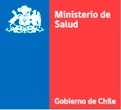 SUBSECRETARIA DE REDES ASISTENCIALES               DIVISION DE ATENCION PRIMARIAINFORME GLOSA 05 – PRIMER TRIMESTRE 2016MARCO CONCEPTUAL:Glosa 05 relativa a Campaña de Invierno “Al 31 de julio de 2016 la Subsecretaria de Redes Asistenciales deberá enviar a dicha Comisión un Informe de similar contenido con la descripción de la ejecución del programa durante el primer semestre del mismo año. Con todo en el año 2016, desde que el Ministerio de Salud declare el inicio de la campaña de invierno hasta su cierre, deberá mantener en su página web institucional la información en línea, semana a semana, de las consultas, hospitalizaciones y fallecimientos por enfermedades respiratorias desglosadas por tramos etarios y sexo de los pacientes.” DESARROLLO Y ESTADO DE AVANCE:Respecto del estado de avance correspondiente al periodo de enero a marzo del 2016, y en concordancia a la Glosa indicada, podemos informar que la Campaña de Invierno para el año 2016 a esta fecha no ha sido oficialmente declarada en su inicio, por tanto, no existen datos disponibles para la publicación en página web en el periodo requerido. Marcela Navarro MadridDepartamento de Finanzas – DIVAPPatricia González ChamorroDepartamento de Control de Gestión - DIVAP